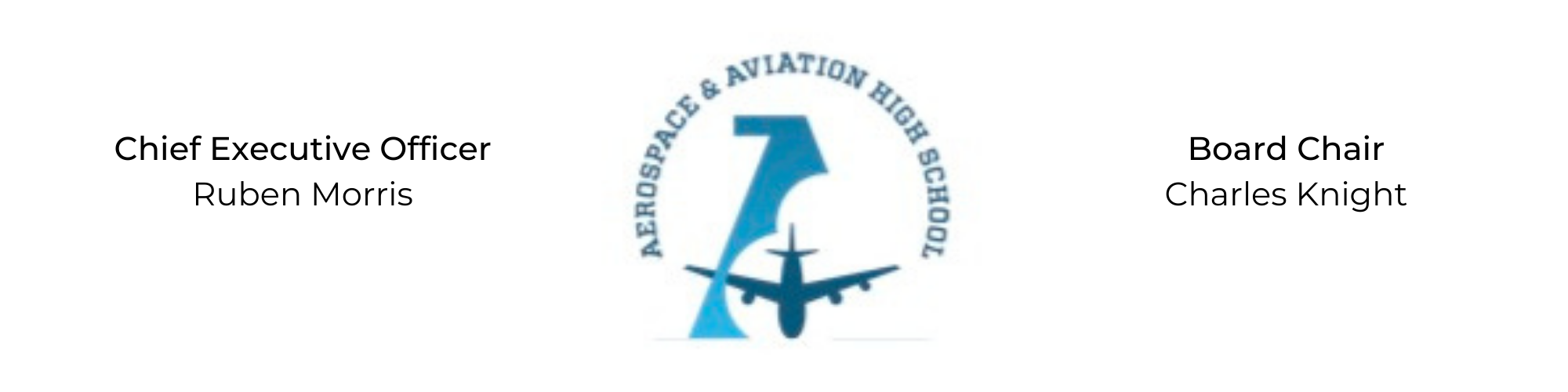 REGULAR MEETING OF THE BOARD OF DIRECTORSTuesday, June 22, 2021 3:30 PM MinutesCall to Order - Chair Knight	Charles Knight called the meeting to order at 3:33 PM.Roll Call & Establishment of QuorumLeadership and Board Members attending virtually:  Auri Brown, Charles Knight, Ruben Morris, Tramayne Russell, Jeff Walker and Tiffany StoreyAbsent:	Courtney French, Meghan Jones, Merrick Sims,  R.J. Smith, and Tierra WrightAdoption of the AgendaAuri Brown motioned to approve the June 22nd agenda.  Tiffany Storey seconded and the motion carried. Adoption of the Minutes - May 25, 2021Tiffany Storey motioned to approve the May 25th minutes.  Jeff Walker seconded and the motion carried. Financial ReportRuben Morris presented the financial report. Chief Executive Officer’s ReportCharter Application Update:	The Public Charter Commission has approved a summer application cycle. We will open in the Fall of 2022 in Bessemer. Summer Camp Update:  Camp is held Tues, Weds, and Thurs at various YMCA and Boys & Girls Clubs around towns. Facility Update:  Exploring building at the Bessemer Airport. Consent CalendarResolution 2021-5 - Approval of a resolution to approve new advisory board members.Resolutions for Consideration and Approval  Auri Brown moved to approve the 2021-5 resolution to approve the new advisory board members and was seconded by Tiffany Storey.  The motion was carried. Old BusinessNo old business.New BusinessNext month’s meeting TBD.AdjournmentJeff Walker motioned to adjourn, seconded by Auri Brown.  The motion was carried and the meeting adjourned at 4:08 PM. Respectfully submitted, Jillian L. FittsApproved by:						Approved by:________________________________			_________________________________Board Chairman						Board Secretary